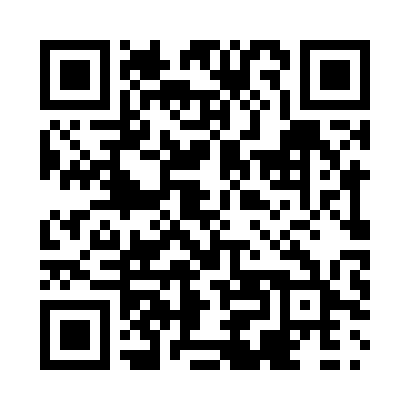 Prayer times for Roma, Alberta, CanadaMon 1 Jul 2024 - Wed 31 Jul 2024High Latitude Method: Angle Based RulePrayer Calculation Method: Islamic Society of North AmericaAsar Calculation Method: HanafiPrayer times provided by https://www.salahtimes.comDateDayFajrSunriseDhuhrAsrMaghribIsha1Mon3:305:071:547:4110:4012:172Tue3:315:081:547:4110:3912:173Wed3:325:091:547:4110:3912:164Thu3:325:101:547:4110:3812:165Fri3:335:111:547:4010:3712:166Sat3:335:121:557:4010:3612:157Sun3:345:141:557:4010:3512:158Mon3:355:151:557:3910:3512:159Tue3:355:161:557:3910:3412:1410Wed3:365:171:557:3910:3212:1411Thu3:375:191:557:3810:3112:1312Fri3:385:201:557:3810:3012:1313Sat3:385:221:567:3710:2912:1214Sun3:395:231:567:3610:2812:1115Mon3:405:251:567:3610:2612:1116Tue3:415:261:567:3510:2512:1017Wed3:425:281:567:3410:2312:1018Thu3:425:291:567:3410:2212:0919Fri3:435:311:567:3310:2012:0820Sat3:445:331:567:3210:1912:0721Sun3:455:341:567:3110:1712:0722Mon3:465:361:567:3010:1612:0623Tue3:475:381:567:2910:1412:0524Wed3:485:391:567:2810:1212:0425Thu3:495:411:567:2710:1012:0326Fri3:495:431:567:2610:0912:0227Sat3:505:451:567:2510:0712:0128Sun3:515:471:567:2410:0512:0029Mon3:525:491:567:2310:0311:5930Tue3:535:501:567:2210:0111:5831Wed3:545:521:567:219:5911:57